Красноярский крайОбщие сведенияКрасноярский край вытянулся на 3 тысячи километров вдоль одной из крупнейших сибирских рек – Енисея. Край расположен в самом географическом центре России. Большая меридиальная вытянутость края определяет и разнообразие ландшафтов на его территории. Если отправиться в путешествие по нему, то можно всего в течение нескольких дней увидеть степь и тайгу, тундру и арктическую пустыню, полюбоваться полетом птиц, увидеть медведя, промышляющего на речных перекатах рыбой, покататься на северном олене, познакомиться с бытом коренных народов севера и погреться на солнцепеке. Здесь каждый любитель путешествий и туризма найдет себе отдых по вкусу!Это удивительное место для экологического отдыха. Почти на тысячу километров протянулись Саянские хребты со снежными вершинами и фантастическими гребнями, мрачным чернолесьем Буйбинских ущелий, величавым раздольем Ангары. Много своеобразной прелести в ландшафтах Заполярья и просторах Хакасских степей. Ярки и живописны окрестности Красноярска. К северу от города поднимаются красноверхие мергелевые вершины Дрокинских и Арейских гор. На правом берегу Енисея тянутся отроги Саянского хребта. К востоку от Красноярска высится конусообразная вершина Черной сопки. В двух десятках километров от нее находятся гребни «Верблюдов», а за ними утес «Монгольский шатер» с водоемом одиннадцатиметровой глубины на вершине. Юго-западнее города над лесистыми горами чернеет мрачный Такмак. С шоссейной дороги в крутом каменистом склоне левобережья открывается панорама Манских гор. Эти горы привлекают многих любителей активного туризма и отдыха. Невдалеке находится Собакин бык, и в километре от него несколько пещер. За деревней Овсянкой устье холодной порожистой Маны, а за ней Бирюсинские скалы и знаменитые пещеры в них, служившие пристанищем первобытному человеку несколько тысячелетий назад. Дальше поднимаются сланцевые «Пальцы» и каменистые башни, носящие название «Казачьих острогов».За первой грядой Саянского отрога, к югу, находится Государственный заповедник «Столбы». Столбы это уникальное явление, они относятся к Восточным Саянам. О Столбах написано множество книг, они вдохновляли многих художников и поэтов, с ними связано множество судеб. На Столбах воспитаны выдающиеся скалолазы и альпинисты. Благодаря этому заповеднику Красноярск известен по всему миру среди любителей активного отдыха. Здесь, среди тайги, на сорока семи тысячах гектарах возвышаются скалы-утесы. Их около ста. Взметнувшиеся ввысь каменные исполины это выходцы из недр земли розовато-бурых кристаллических пород гранитно-сиенитовых останцов. Некоторые из них поднимаются над поверхностью земли на высоту до ста метров. Миллионы лет дожди и ветры, мороз и солнце высекали из дикого камня причудливые фигуры. Люди дали им названия: «Дед», «Большой беркут», «Львиные ворота», «Перья», «Гриф» и другие. Природа заповедника прекрасна. Со смотровых площадок открывается замечательная панорама: ажурное кружево берез, резные листья рябин, величественные утесы, сопки, покрытые хвойными лесами. Огромные, расщепленные ударами молний лиственницы и могучие кедры придают особое своеобразие окружающему миру. По склонам сопок и долинам рек растут удивительные по своей красоте цветы: жарки, незабудки, марьины коренья, кипрей. Это одно из самых красивых мест России удивительно подходит для хорошего отдыха и активного туризма.Вот взгляду открывается огромная пирамида. Ее название «Первый столб». Он доступен для лазания даже новичкам, за исключением некоторых участков. Но учиться лазить по скалам, держаться на голом камне начинают со «Слоника». Этот камень лежит у подножия Первого столба и всегда облеплен мальчишками и девчонками всех возрастов. Если ты забрался на спинку «Слонику», несмотря на его полированные бока, то и другие скальные вершины тебе по плечу.С вершины Первого столба открывается вид на самую большую в заповеднике и несколько мрачноватую скалу Второй столб. Эта скала для опытных. А вот на Четвертый столб может забраться каждый. «Столбисты» (так называют людей, скалолазов, «сроднившихся» с заповедником) приглашают гостей подняться на этот столб, независимо от времени года. Отсюда прекрасный вид: каменные утесы возвышаются как острова в бушующем море тайги.В Саянах расположен еще один заповедник Саяно-Шушенский. Здесь тоже широко развит активный туризм и отдых. Наибольшее распространение в Саянах получили пешеходные маршруты 3-4 КС. Очень популярными, к примеру, являются маршруты от Саян до Байкала. У горных туристов особой известностью пользуются в Восточных Саянах хребет Крыжина, Манское, Канское белогорье, среди вершин Мунук-Сардык, пики Грандиозный, Топографов, Триангуляторов, потухшие вулканы Перетолгина и Кропоткина. В западной части популярны перевалы хребтов Ергаки, Кулумыс, Мирской, Араданский и др. Лыжные маршруты 3-4 КС охватывают всю территорию Саян. Наилучшее время для походов март-середина апреля. В Саяны также каждое лето выезжают экспедиции горнолыжников. Большинство водных маршрутов проложено по рекам Казыр, Гутара, Большая Бирюса, Ус, Мана. Также интересны маршруты по озерам Тоджинской котловины, а также на западных склонах хребта Крыжина по озерам Кара-Холь и Сют-Холь, Агульское, Медвежье, Можарским озерам и др.Для спелеотуризма наиболее привлекательными являются Баджейская, Кубинская, Орешская и другие пещеры. Набирает популярность и конный туризм.Енисей – это гордость Красноярского края, это самая полноводная река России, могучий красавец. В нем водятся лосось и таймень, горбуша и осетр, стерлядь и форель, лещ, гольян, карп, щука и другие виды рыб. Он со своими берегами удивительно многообразен и красив.В городах Красноярского края вам предложат круизы по Енисею-батюшке. Это уникальная возможность познакомиться с величием сибирской природы, с юга на север пересечь Красноярский край – от Саян до Таймыра, посетить самые известные города и поселения на берегу Енисея: Енисейск, Ворогово, Туруханск. Перейти через пороги: Казачинский и Осиновский, знаменитые Енисейские «щеки», увидеть устье подкаменной Тунгуски, в бассейне которой находится место падения таинственного Тунгусского метеорита, пересечь Полярный круг. Посетить города Заполярья: Игарку с единственным в своем роде Музеем вечной мерзлоты и Дудинку центр Таймырского АО.Путешествуя по Красноярскому краю, вы будете тщетно искать сравнения, ибо красота его ни с чем не сравнима, и тогда не раз вспомните слова мудрого: «На что мы ищем сокровищ для глаз в чужих дальних землях, кои здесь под руками нашими и очами зреть можно». Совершите путешествия в мир гармонии природы и человека. Отдыхайте со вкусом! Путешествие по этому краю – приключение для настоящих мужчин и смелых женщин. Порадуйте себя этим незабываемым путешествием!Красноярские «Столбы»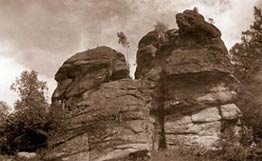 Основан заповедник в 1925 году по инициативе жителей города для сохранения природных комплексов вокруг живописных сиенитовых останцев – «столбов». В настоящее время его площадь .На территории заповедника выделен туристско-экскурсионный район для удовлетворения рекреационных потребностей жителей Красноярска. На Столбах 150 лет назад зародилось уникальное социальное явление, получившее название «столбизм». Красивый пейзаж и скалы стали центром объединения и общения творческих людей. Сложные для восхождения скалы способствовали созданию выдающейся школы скалолазов и альпинистов мирового уровня. В настоящее время ежегодно ТЭР посещает более 200 тыс. человек.По геоморфологическому районированию территория заповедника лежит в зоне контакта Средне-Сибирского плоскогорья, Западно-Сибирской равнины и Алтае-Саянских гор. Высота скал достигает 60-. Горные породы представлены осадочными и вулканогенными толщами, имеющими возраст от кембрия (более 600 млн. лет) до каменноугольного периода.Среднегодовая температура воздуха в заповеднике (-1,2С), в лесостепи – (+0,3С). Континентальность атмосферы в заповеднике смягчена горным рельефом. Заповедник «Столбы» находится на стыке трех ботанико-географических районов: Красноярская лесостепь, горная тайга Восточных Саян и подтайга Средне-Сибирского плоскогорья. Флора заповедника насчитывает 1037 вида высших сосудистых растений, из них 260 видов – мохообразные. Более 150 видов относится к категории особо охраняемых. Среди 8 лесообразующих пород преобладают сосняки (41%) и пихтачи (28%). Большая часть насаждений пройдена выборочной рубкой в 40-50-х годах.Своеобразие животного мира заповедника обусловлено его положением в центре «узла», образованного европейско-обской и восточно-сибирской зоогеографическими подобластями, а также алтае-саянской горной тайги, лесостепи Красноярской котловины и подзоны южной тайги Сибири. В фауне заповедника преобладают виды западных районов юга Сибири.Большинство млекопитающих заповедника лесные и таежные виды. Из 58 видов млекопитающих один вид (соболь) реаклиматизирован на территории заповедника в начале 50-х годов и 2 вида – американская норка и ондатра были завезены и выпущены с целью акклиматизации на территории Красноярского края.На Столбах родилось и живет уникальное движение столбистов, со своими традициями и своеобразным фольклором. На Столбах воспитаны выдающиеся скалолазы и альпинисты. На Столбах был создан удивительный живой уголок – приют доктора Айболита. Благодаря Столбам Красноярск известен в мире. Столбы – это гордость Красноярска.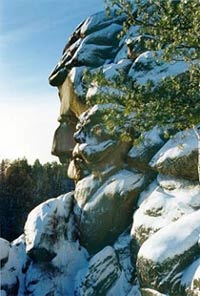 Красноярск. Сказочно-своеобразная и величественная природа горной тайги, в непосредственной близости от крупного краевого центра Сибири, издавна привлекала к себе внимание трудящихся города. «Страна причудливых скал», «край каменных великанов» – называют заповедник поэты и художники. А вот что писал о местности, где сейчас расположен заповедник, Прохор Селезнев в 1823 году: «Зело превелики и пречудесны сотворены скалы. А находятся они в отдаленной пустыне верст за 15, а может и за 20. Только попасть туда трудно, конный не проедет, пеший не пройдет, да и зверья дикого немало. Разно рассказывают о них. Пожалуй, правду говорят, что даже в других землях не увидать такого. И залезти на сии скалы никто не сможет, и какие они не известно».Первое посещение «Столбов» относится к 80 годам XVIII столетия, когда старатели и золотопромышленники бродили по таежным речкам и ручьям Базаихи, Лалетиной Калтату и др. и, не найдя здесь золотоносных россыпей, надолго покинули этот район.В 1842 году «Столбы» посетил геолог Чихачев. В начале 80-х годов прошлого столетия «Столбы» посещали лишь жители окрестных деревень, проезжавшие по таежным тропам теперешнего заповедника на сенокосы и заготовки леса в урочища по р. Мане. Бывали там и местные охотники.С конца 80-х годов «Столбы» начинает посещать рабочая и учащаяся молодежь Красноярска: отдельные скалы получают наименование.Затем «Столбы» становятся удобным местом для проведения нелегальных сборов революционно настроенной молодежи. В знак протеста против царского самодержавия на скалах появляются противоправительственные надписи, многие из которых сохранились до наших дней. Так, на отвесном обрыве скалы «Второй Столб» огромными буквами в 1899 году написано слово «СВОБОДА».Енисейская губерния была издавна местом ссылки борцов против царского самодержавия. В отдаленных районах ее годами томились лучшие люди страны. Их пребывание оказало революционизирующее влияние на местное население. Передовая часть рабочего класса и интеллигенции губернии ознакомилась с основными произведениями марксизма и живо откликалась на политические события в стране.Большое влияние на развитие революционного движения в Енисейской губернии вообще и в городе Красноярске в частности оказало пребывание в Красноярске и в селе Шушенском Владимира Ильича Ленина, а затем пребывание в Красноярске и на Крайнем Севере Иосифа Виссарионовича Сталина и их соратников по революционной борьбе. Местные революционеры воспитывались и росли, вооруженные идеями В.И. Ленина и И.В. Сталина. В 1898 году в Красноярске был организован первый марксистский кружок из рабочих железнодорожных мастерских и депо. В 1899 году была предпринята попытка организовать забастовку, и по железнодорожной линии распространялись рукописные прокламации, в которых рабочие призывались к борьбе с капитализмом и правительством.Отдаленность «Столбов» сделала их удобным местом для проведения нелегальных собраний революционно настроенной молодежи.На скалах стали появляться противоправительственные надписи. В 1897 году на камне у основания «Первого Столба» было выведено красной краской: «Социализм», а через год кто-то добавил: «осуществится». На южной стороне «Деда» было написано «Пролетарии», а на «Дикарьке»: «Губернатор – мошенник».С ростом революционного движения росла и популярность «Столбов». В годы революционного подъема на «Столбах» проходили массовки, устраивались конспиративные собрания. Небольшая скала «Третий Столб» – памятник революционного прошлого заповедника. Здесь, как об этом свидетельствует установленная на утесе мемориальная доска, проходили собрания рабочих под руководством большевиков. У скалы «Ферма» в 1906 году было проведено заключительное заседание 2 съезда Сибирского союза РСДРП.Постоянные посетители «Столбов», называвшие себя «столбистами», тщательно оберегали любимые места своего отдыха. Они, задолго до официального признания «Столбов» заповедником, устанавливали здесь свои неписаные правила, помогающие сохранять естественную природную обстановку «Столбов».В годы царизма эта прекрасная инициатива молодежи не находила поддержки у государства. Больше того, Енисейский губернатор не посчитался с протестами и дал разрешение рвать динамитом скалы. Были взорваны красивейшие скалы «Кизямы» в устье реки Моховой и несколько камней у подножия «Второго Столба».Только после окончательного установления в Сибири Советской власти была, наконец, осуществлена официальная охрана «Столбов». 10 апреля 1920 года Енисейский губревком вынес постановление о запрещении рубки леса и ломки камня в районе «Столбов» и объявил защитной территорию на площади 4 квадратных версты вокруг них.В 1925 году Енисейский губревком вынес постановление о признании «Столбов» заповедником.Ближайшие к городу участки территории заповедника, издавна являющиеся любимым местом отдыха Красноярцев и гостей города, выделены в экскурсионно-туристский район, для которого положением о заповеднике установлен особый режим. Экскурсионно-туристический район является наиболее живописным уголком территории заповедника, здесь расположено большинство «Столбов», имеющих фантастические очертания и соответствующие наименования (Дед, Беркут, Перья, Львиные ворота и т.п.). Ежегодно этот район посещают десятки тысяч туристов из многих городов России.Многие бывалые столбисты рассказывают, что в заповеднике в скальных трещинах прячутся дикие звери: волки и медведи.Почти все скалы заповедника имеют имена. Поименованы также некоторые отдельные камни и фрагменты (части) скал. Скалы могут быть одиночными или образовывать группы. Скальный массив всегда имеет несколько поименованных отдельных вершин. На скалах проложены ходы, которые, как правило, ведут к вершинам. Короткие характерные ходы или участки ходов отнесены в категорию ходики. Хитрушка – место на скале, прохождение которого требует особого мастерства. Спортивные трассы на скалах используются спортсменами для тренировок и соревнований. Проходятся с применением снаряжения и страховки.Как стать настоящим сибиряком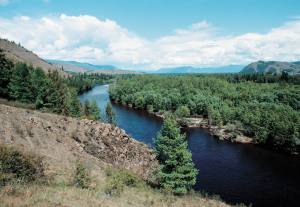 В путь вы отправитесь в кругу семьи или компании друзей. Причем без гида, совершенно самостоятельно, останавливаясь по дороге на берегу любой реки или озера для рыбалки и сбора ягод и грибов. Единственным помощником будет путеводитель, который проведет по пути древних цивилизаций русских, хакасов и тувинцев. Открытия и приключения поджидают на каждом шагу. Поверьте, вы станете первопроходцами малоосвоенных мест. А в конце пути обязательно отдохнете в уютной гостинице, примете душ или баню с березовым веником.Абаканские древности исцеляют энергиейУвлекательное путешествие начинается в Абакане – столице республики Хакасия, около Красноярской ГЭС. На границе Красноярского края и Хакасии расположены памятники древней культуры скифского времени. Здесь можно посетить Долину Царей и раскопки Салбыкского кургана, когда-то сооруженного над могилой знатной семьи в III – IV веке до н.э. В свою бытность курган имел окружность около  и высоту современного пятиэтажного дома, вес вертикально стоящих камней достигает 50 тонн. Современные шаманы черпают здесь энергетическую силу и не отказывают в этом зрелище туристам. В поселке Казановка разместиться можно прямо в благоустроенных хакасских юртах, а после обеда проехаться по Хакасскому государственному музею-заповеднику под открытым небом. Здесь сохранились наскальные рисунки, которым более 4 тысяч лет. Вам в любом случае разрешат скопировать эти изображения на ткань и прикоснуться к культовой стеле Ах-Тас, которая обладает сильным исцеляющим энергетическим полем. После ужина можно попариться в бане и проехаться на лошади, а перед сном посидеть у вечернего костра.Около поселка Усть-Еси есть один из значительных памятников Хакасии – Каменная баба – Хуртуйах-Тас. В 1954 году она была вывезена отсюда, а теперь возвращена Абаканским краеведческим музеем. Трехметровое изваяние беременной женщины, говорят, помогает современным женщинам осуществить мечту иметь детей. Это место расположено в заповедных кедровых лесах. Местные жители рассказывают истории о знаменитой заимке Агафьи Лыковой. Семья староверов Лыковых еще в начале прошлого века ушла в тайгу, подальше от людей, и жила там до середины 80-х годов обособленно от внешнего мира, пока случайно не была обнаружена геологами. Звенящая тишина тайгиРазместиться можно в уютном кедровом деревянном домике. А в охотничьем домике вам предложат попробовать «фитобочку» – приятную оздоровительную процедуру вроде травяной парилки. Вечером, как всегда, сибирская баня. После парилки можно выйти и поваляться на мху, искупаться в горном ручье и послушать звенящую тишину тайги. Незабываемое впечатление производит на туристов Саянский перевал на высоте , если пересекать республику Тыву с запада на восток. Кругом горная тундра – карликовые березы, мхи и лишайники, гольцы и курумник, громадные каменные валуны. Но, спустившись чуть ниже, можно вновь оказаться в царстве лесов и тайги. В Тувинском родовом стойбище вас ознакомят с бытом, традициями современных тувинских животноводов, и предоставят возможность посмотреть на тибетских яков. Пообедать можно на пикнике рядом с чудом природы – лиственницей, называемой в народе «семь сестер». Из одного корня растут семь ветвистых стволов. Визит в буддийский храмГора Хайыракан – это одно из самых почитаемых мест тувинцев. В 1992 году Далай Лама XIV освятил это место, как минимум раз в году местные шаманы приезжают сюда, чтобы зарядится энергией, укрепить и очистить дух. А по прибытии в город Кызыл вы сможете попасть на концерт тувинского национального ансамбля горлового пения «хоомей». Это искусство позволяет человека издавать одновременно несколько звуков разной тембровой высоты в течение длительного времени. В Кызыле расположен монумент центра Азии расположенного недалеко от места слияния двух рек – Бий-Хем и Ка-Хем, дающих начало Енисею. Там можно встретиться с шаманами, нанести визит в буддийский храм и услышать проповедь ламы. Вечером можно стать свидетелем завораживающего зрелища: камлания шаманов на берегу реки Енисей. Это общение шамана с духами, с помощью ритуального огня, бубнов и протяжных горловых звуков, которые очистят вас от злых духов.Покидая Тыву, можно остановиться на смотровой площадке, с которой открывается удивительный вид, напоминающий лунный пейзаж. Пересекая границу с Красноярским краем, меняется и природа за окном – впереди хозяин этих мест – Спящий Саян. В поселке Шушенском вам устроят экскурсию по государственному этнографическому музею-заповеднику «Шушенское». Это удивительная экспозиция сибирской деревни XIX – начала XX века, где можно познакомиться с прикладным народным творчеством, сельским инвентарем, характерным укладом жизни сибиряков. А вечером местные жители обязательно угостят вас чаем с пирогом из черемухиТуристам предлагают стать деревенскими жителямиЕсли вам мало обычного наблюдения за жизнью сибиряков, и вы хотите увидеть изнутри жизнь современного сибирского фермера, то туристические компании предоставляют такую возможность. Место действия – крестьянское фермерское хозяйство, расположенное в Емельяновском районе, недалеко от Красноярска. Хозяйство было основано в 1990 году. Одна только пашня занимает , а природные пастбища – . Вы будете жить в настоящем деревенском доме с хорошими теплыми комнатами, уютной столовой и сибирской банькой с березовым веничком. Хозяйка фермы научит доить корову Дымку, готовить для буренушки еду, покажет технику доения коровы и напоит парным молоком. Если захотите, то освоите технологию приготовления сметаны, творога, если повезет, то и домашнего маслица и даже сыра.Хотите испытать на себе все прелести работы на сибирском огороде? Пожалуйста, в этом удовольствии вам никто не откажет. Вы прополете огород, окучите и покопаете картошки, покосите сено, поработаете в поле, поколете дрова, покормите животных. Просто попробуйте – вам интересно, а хозяевам помощь. Уставшие туристы могут поваляться на сеновале или поучаствовать в обычных для Сибири деревенских посиделках с чаепитием у самовара и домашним вареньем. И вполне возможно, что кто-нибудь из местных не откажет вам в обучении технологии изготовления самогонки. Если наскучит деревенская жизнь, можно выехать в Красноярск и посетить часовню Прасковьи Пятницы, площадь Победы, недавно реконструированный Краеведческий музей, почту, сувенирные магазины или знаменитые Красноярские «столбы», которые считаются жемчужиной сибирской природы. Здесь есть скалы со странными названиями – «Первый» и «Второй», «Дед», «Баба», «Внучка», «Перья», «Львиные ворота».Название соседствующего с Красноярском города Дивногорска говорит само за себя. Здесь расположена одна из крупнейших ГЭС мира – Красноярская. Вам позволят в сопровождении экскурсовода попасть в святая святых – турбинный зал станции. По пути в Дивногорск вы остановитесь поселке Овсянка, родине великого русского писателя В.П. Астафьева. Здешний музей был усадьбой писателя, который похоронен на сельском кладбищеНаселение Красноярского краяГородНаселениеКрасноярск870 100Норильск134 800Ачинск120 600Канск106 000Железногорск92 000Минусинск70 200Зеленогорск67 200Лесосибирск66 900Назарово61 800Талнах61 500Шарыпово42 300Сосновоборск29 800Дивногорск28 500Боготол24 900Кайеркан24 500Енисейск20 800ПоказательГородское населениеСельское населениечисленность мужчин1 029 900338 700численность женщин1 183 700356 400